"מובילי חברותא"חוברת הסבר למנחה הלימוד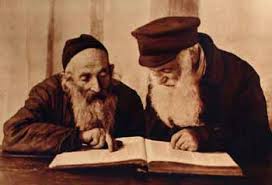 כיצד להתכונן להנחיית הלימוד?לשבת עם בן-הזוג שלי להנחיה ולתכנן כיצד תתחלק ביניכם ההנחיה.לעבור היטב על דף הלימוד. להיות בקיאים בטקסטים השונים. לוודא שאתם מבינים את כל המילים והמושגים.לקרוא ולרשום לעצמכם בקצרה מידע על הכותבים של הטקסטים (מתי חיו? במה עסקו?...).לענות בעצמכם על השאלות שבסוף כל טקסט ולרשום לעצמכם רעיונות מרכזיים שתרצו להעלות (בנוסף למה שיעלו הלומדים).לרשום לעצמכם שאלות נוספות לדיון מלבד אלו המופיעות בדף, למקרה שהלומדים לא יתחברו לחלק מהשאלות.לרשום לעצמכם קישורים ודוגמאות מחיי היום-יום שמתקשרים לטקסטים, שתוכלו להעלות במהלך הדיון כדי לעניין את הלומדים.מבנה הלמידה הבית מדרשית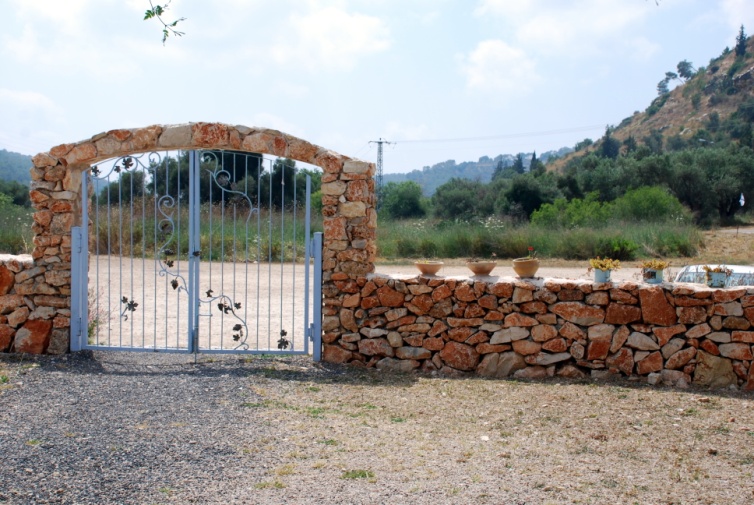 פתיח: הפתיח אמור לשבות את תשומת הלב של הלומדים.לעניין ולסקרן את הלומדים ולעורר בהם את החשק לפתוח בלימוד.לתרום להבנת נושא הלימוד.להסביר מילים ומושגים לא מובנים.להסביר את מטרת הלימוד.להדגיש מהם כללי הדיון: לכבד אחת את השני, הקשבה, סובלנות לדעת האחר.להדגיש כי כל דעה לגיטימית ואין תשובה נכונה או לא נכונה.צילום: אתר פיקיוויקילמידה בחברותות:לחשוף את הלומדים לטקסטים יהודיים / ישראליים שונים.מטרת הלמידה בחברותות הינה לאפשר דיאלוג מפרה בין הלומדים.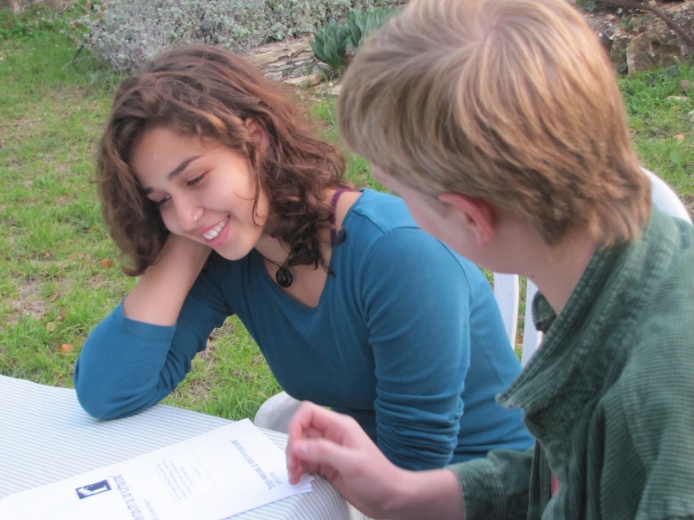 לחשוף את הלומדים לדעות שונות משלהם.לעודד להקשבה וסובלנות לדעות של אחרים.צילום: אילנה לויאסיף: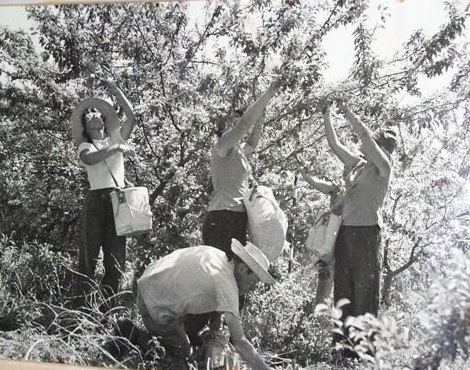 מטרת האסיף היא לסכם את הרעיונות המרכזיים שעלו במהלך הלימוד.להעלות שאלות ודילמות להמשך חשיבה.לעורר בלומדים עניין וסקרנות להמשיך ולחקור את נושא הלימוד.צילום: ארכיון קיבוץ כפר מסריק, אתר פיקיוויקיכיצד מנחים דיוןחשוב להקפיד:לשים לב לשעון כך שתספיקו לגעת בכל הטקסטים.לתת הזדמנות שווה לכל הלומדים להביע את דעתם.לעודד לומדים שקטים לדבר ולמנוע השתלטות של דוברים אחדים על הדיון.לייצר אווירה מקבלת, פתוחה וסובלנית.להדגיש כי כל דעה לגיטימית ואין נכון או לא נכון.להימנע משיפוטיות וביקורתיות.להימנע מבלימת דעות ע"י המנחה או ע"י הלומדים.למקד את תשומת הלב בדיון ולמנוע הסחות דעת.התמודדות עם בעיות נפוצות בהנחיההבעיה	דרכי התמודדות אפשריותהלימוד 'תקוע' ולא מתרומם.הלומדים מפטפטים ולא מתמקדים בדיון.הביאו דוגמאות מחיי היום-יום הקשורות ללימוד / בקשו מהלומדים לשתף בדוגמאות כאלו מחייהם האישיים.הלומדים מתקשים בהבנת הנקרא.נצלו את שלב הפתיח כדי להסביר מראש מילים ומושגים קשים.עודדו את הלומדים לפנות אליכם אם משהו לא מובן.קונפליקטים אישיים בין הלומדיםאל תתעלמו מהקונפליקט. עצרו את הדיון והקדישו זמן לפתירתו.לעיתים ניתן לקשר את נושא הקונפליקט לנושא הלימוד.לומד אחד משתלט על הדיון וכל היתר שותקיםבשלב הפתיח אמרו לקבוצה כי באחריות כולנו לדאוג לכך שכל אחד מהלומדים יביע את דעתו.פנו באופן אקטיבי אל לומד שקט ובקשו ממנו בעדינות לשתף את הקבוצה.